Tilskuddsordningen Kulturmidler, Kåfjord kommune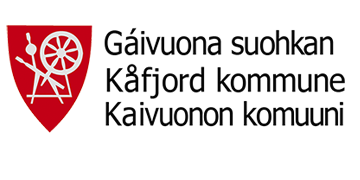 FormålFormålet med tildeling av kommunale kulturmidler er å stimulere til mer aktivitet i lokale lag og foreninger. Kåfjord kommune ønsker videre at kulturmidler skal bidra inn i arbeidet med å fremme et mangfold av aktiviteter og tiltak, samt utvikle kultur- og idrettslivet i alle deler av kommunen. Det kan gis tilskudd til aktiviteter, anlegg, nyoppstartede lag, prosjekter og tiltak som kan ha betydning og nytte for kommunens innbyggere. Særskilte grupper skal prioriteres. I Kåfjord kommune opereres det med det utvidede kulturbegrepet. Det vil si at områder som idrett, friluftsliv og folkehelse går inn under kulturfeltet og dermed også faller inn under denne tilskuddsordningen. Tilskuddsordningen var tidligere delt inn i de 6 ulike kategoriene: Sang- og musikklag, barn og unge, lag og foreninger, idretts- og friluftslivsformål, samfunnshus, samt investeringer/ vedlikehold/ drift/ leie av hus og anlegg. Nå er den inndelt i følgende 3 kategorier:Lag og foreningerFriluftslivs- og idrettslagDrift og leie av anleggHvem kan søke?Lokale lag og foreninger registrert i enhetsregisteret, institusjoner i Kåfjord kommune og i særskilte tilfeller enkeltpersoner/ søkere på vegne av særskilte formål dersom tiltak kan begrunnes i tilskuddsordningens målsettinger.Hvordan søke?Tilskuddsordningen er nå blitt digital og søknadsskjema finnes her: https://www.kafjord.kommune.no/skjema-a-aa.449985.no.html Søknad må fylles ut i henhold til krav og bestemmelser i skjema (se FAQ-skjema for veiledning og svar på vanlig stilte spørsmål)Søknader uten nødvendige vedlegg vil ikke bli behandletSøknader om kulturmidler til reparasjons-/ vedlikeholdstiltak, særskilte tiltak, arrangementer og lignende, må vedlegges nødvendige kostnadsberegninger, finansieringsplaner og eventuelle planer for gjennomføringSøknadsfristOrdinær søknadsfrist er innen 1. mai hvert år. Unntaket er: dersom det står igjen midler på budsjett etter tildeling av kulturmidler til søkere innen ordinær søknadsfrist. Da åpnes det for at eventuelle resterende midler kan tildeles søkere på vegne av relevante formål og tiltak, som kommer barn, unge eller andre særskilte grupper til gode. Eventuelt resterende midler kan tildeles uavhengig av ordinær søknadsfrist og vil ikke lyses ut. Hvor myeDet er ikke fastsatt noen øvre beløpsgrense for tilskudd til en enkeltsøknad. Størrelse på tilskudd avgjøres ut ifra aktivitet, type tiltak og budsjettrammer. Unntak er tilskudd til nyoppstartede lag/ foreninger som har en maks beløpsgrense på kr. 5000,-. Behandling av søknadeneIdrettsrådet innstiller på tildeling av kulturmidlene til idrettsformål. Søknadene behandles administrativt innen cirka 30. Juni. AnnetFordelingen av kulturmidler i Kåfjord kommune må ses i sammenheng med Kåfjord kommunes budsjettrammer og antall innkomne søknader. 